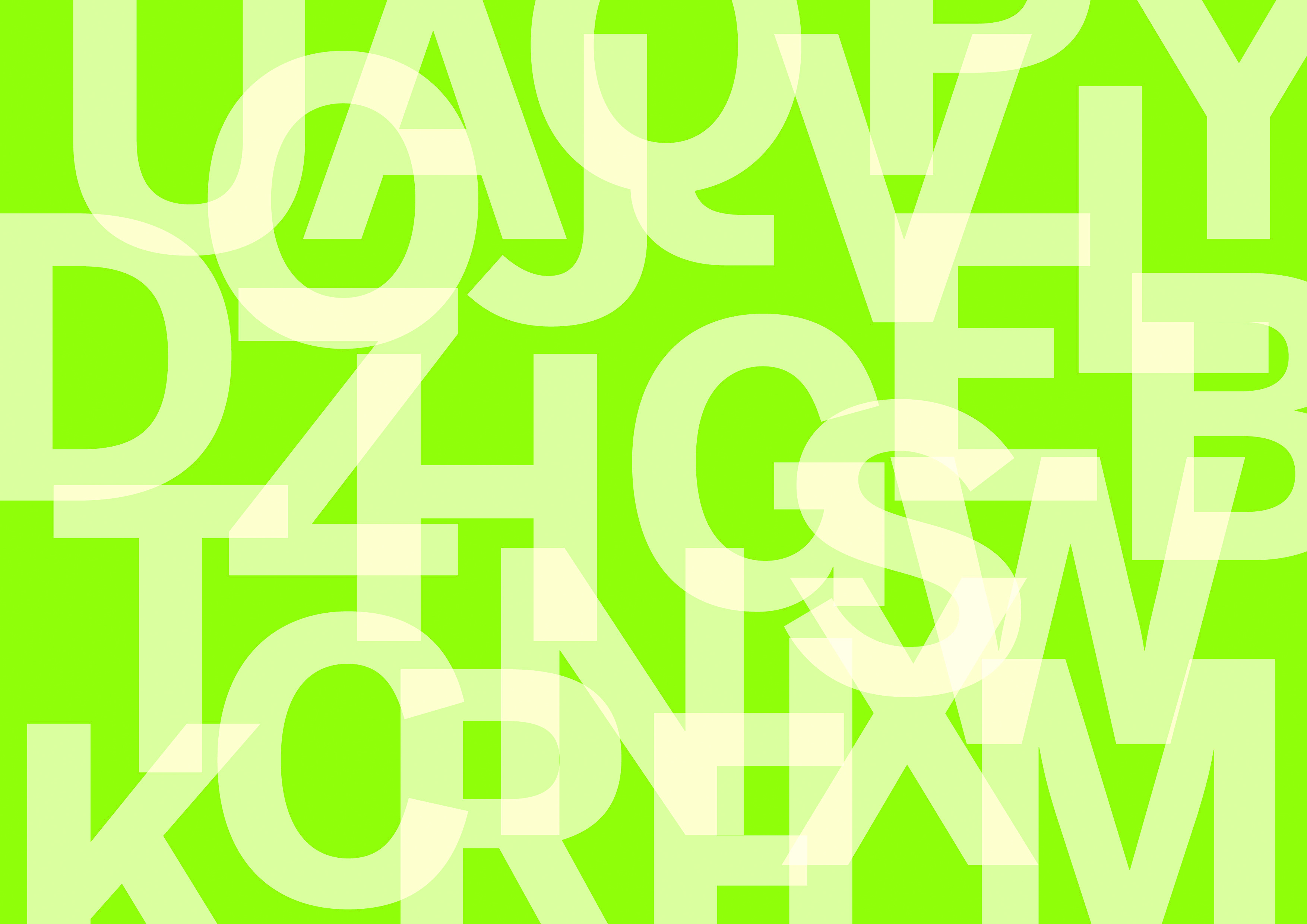 ABC der XY-SchuleLiebe …, Lieber …, 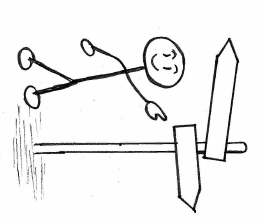 Дорогая …, Дорогой 
herzlich willkommen an der XY-Schule. Das ABC hilft dir beim Start.
Добро пожаловать в школу! Справочник «От А до Я» поможет тебе сориентироваться на первых порах.
Hast du weitere Fragen? Dann wende dich an ____________.У тебя остались еще вопросы? Тогда обратись к ____________.Wir wünschen dir alles Gute! Мы желаем тебе всего самого лучшего!   _____________________             _______________________            Schulleitung                         Klassenlehrerin/Klassenlehrer     Директор школы                         Классный руководитель